SPONSORSHIP OPPORTUNITIESCIDM 2.0 (Chemical & Industrial Disaster Management)35th Conference on Disaster Risk Reduction & Industrial Safety : Major Initiatives in North East towards Disaster ResilienceDecember 04-06,2019, Chintan Bhawan, Gangtok, SikkimFor further details, please contactMr. Akhil Gupta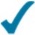 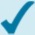 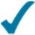 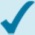 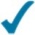 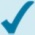 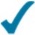 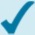 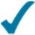 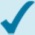 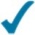 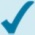 Joint DirectorFederation of Indian chambers of Commerce &Industry (FICCI)Email:  akhil.gupta@ficci.comM: 9811059769Mr. Sanjeev Kumar
Deputy Director
Federation of Indian chambers of Commerce &Industry (FICCI)Email:  sanjeev.kumar@ficci.comM: 8800699428Sponsorship OpportunityPlatinum Sponsor` 15,00,000/-*Gold Sponsor` 12,00,000/-Silver Sponsor` 10,00,000/-Exclusive2 slots4 slotsExhibition Booth18 sq mtrs9 sq mtrs9 sq mtrsComplimentary DelegateRegistrations Incl. 2 Lunches & 1 Gala Dinner1284Additional Cultural Evening + Gala Dinner Passes			642Logo Exposure on website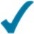 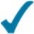 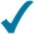 Display Standees at StrategicLocation84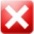 Logo on Backdrop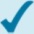 All Venue BrandingLogo on Registration Desk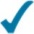 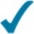 Delegate Kit Inserts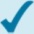 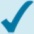 Streaming of Corporate films/videos during breaks (less than 5 mins)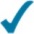 Speaker Slot (1) - Incl. Travel + Accommodation